Your Logo1. Learning achievement record                Information will be processed in line with your rights under GDPR and as the highlighted in our fair processing notice.2. Course                                                Driving licence number: N/A3. Practical Competencies √ = assessed and competent for the level of the course       x or Cross through = not covered       D = discussed/information only    N = not yet competent. Name: __________________________             Course: EFAW                           Date: 20/09/214. Knowledge check                  Paper No.  N/A         Achievement N/A out of  N/A(Please circle correct answer)5. Course EvaluationWe are keen to ensure that you receive the best quality training.  We would find it very helpful if you would spare a few moments to give us your views.6. Candidate’s statement: I declare that I have sufficient understanding and use of English to fully engage with the course and fully understand the role and expectations of a first aider. I will be able to ensure the well-being of a casualty in my care. keep records in English, summon emergency help, and follow instructions such Emergency medicines, AED and as directed by the emergency services. I Completed the hours required for the course and the record above is a true and accurate account of my learning and achievement. I consent to my personal data being processed and retained for the purpose of complying with the first aid regulations in line with my rights under GDPR                                      Candidate’s signature:   ________________________       Date: 20/09/21.                                                                                                               7. Trainer/assessors statement: I confirm that the course was conducted as per the requirements laid down by HSE, Ofsted or JAUPT and that the candidate met the required learning outcomes as recorded.                             Trainer/assessors signature:                                          Date: 20/09/21SMP FAIB ltd.                                 Please complete in Block capitals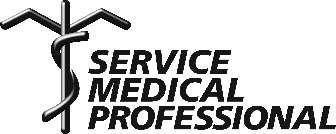 Name:Tel No.Tel No.Email:Email:D.O.BContact address:Contact address:Post code:Company:Company:Company:Course title:  Emergency First Aid at WorkCourse title:  Emergency First Aid at WorkDates:  Dates:  Inc. Inc. Venue:Venue:Trainer/Assessor: Trainer/Assessor: Certificate checked: N/AID Checked:Contact Hours  6E-learning hours    0 Ref N/ARef N/AUnconscious✓CPR performance score % ✓Bleeding✓Check for dangerCheck for dangerCheck for dangerCheck for dangerCheck for dangerCheck for dangerTry to get a responseTry to get a responseTry to get a responseTry to get a responseTry to get a response, Obtain brief HistoryTry to get a response, Obtain brief HistoryOpen airwayOpen airwayOpen airwayOpen airwayExpose and examine wound (Foreign object)Expose and examine wound (Foreign object)Check breathing (10 seconds)Check breathing (10 seconds)Check breathing (for up to10 seconds)Check breathing (for up to10 seconds)Q1 how would you deal with foreign object?Q1 how would you deal with foreign object?Call for help & request AEDCall for help & request AEDCall for help & request AEDCall for help & request AEDDirect Pressure to wound & Control bleedingDirect Pressure to wound & Control bleedingSecondary Survey (as below)Secondary Survey (as below)Child /Infant, 5 initial rescue breathsChild /Infant, 5 initial rescue breathsCall for help & request first aid kitCall for help & request first aid kitLeave on Back or recovery positionLeave on Back or recovery position30 chest compressions30 chest compressionsUse gloves or take suitable precautionsUse gloves or take suitable precautionsNearside arm placed correctlyNearside arm placed correctly2 rescue breaths 2 rescue breaths Q2. What if bleeding is not controlled?Q2. What if bleeding is not controlled?Far arm brought across by faceFar arm brought across by faceIs hand position on chest correctIs hand position on chest correctWhen controlled apply Pressure dressingWhen controlled apply Pressure dressingCrook far legCrook far legIs depth & rate of compressions correctIs depth & rate of compressions correctSupport & check circulation every 10 minsSupport & check circulation every 10 minsTurn with support of headTurn with support of headAED✓Treat for shock and monitor and record.Treat for shock and monitor and record.Stabilise with upper legStabilise with upper legSwitches AED on & attaches electrodes in acceptable positionsSwitches AED on & attaches electrodes in acceptable positionsSecondary SurveySecondary SurveyRe-establish Airway Recheck Breathing (10 seconds)Re-establish Airway Recheck Breathing (10 seconds)Allows rhythm analysis without touching victim or AED or as per instructions of AEDAllows rhythm analysis without touching victim or AED or as per instructions of AEDArrange transport to hospitalArrange transport to hospitalMonitor casualty until professional help arrives. Turn every 30 Mins Child held in a head down positionMonitor casualty until professional help arrives. Turn every 30 Mins Child held in a head down positionDemonstrates rapid and safe delivery of a single shock (including visual check and verbal instruction to stand clear)Demonstrates rapid and safe delivery of a single shock (including visual check and verbal instruction to stand clear)Q3: How would you proceed if bleeding persists?Q3: How would you proceed if bleeding persists?                  Seizures✓Resumes CPR immediately, as guided by the voice prompts, starting with chest compressionsResumes CPR immediately, as guided by the voice prompts, starting with chest compressionsHaemostatic DressingsDManagement of fracturesXMinimises’ interruptions in chest compressionsMinimises’ interruptions in chest compressionsTourniquetsDSupport sling or improviseSupport sling or improviseSecondary Survey D & E✓Choking✓Elevation sling or improviseElevation sling or improviseA.V.O.U & Head to Toe ExaminationA.V.O.U & Head to Toe ExaminationIdentifies and removes dangersIdentifies and removes dangersMILS on Prone casualtyMILS on Prone casualtyPockets & external cluesPockets & external cluesEncourage to coughEncourage to coughMILS whilst turning casualtyMILS whilst turning casualtyMonitoring/ record vital signsMonitoring/ record vital signsPosition, lean forward or Across ThighPosition, lean forward or Across ThighAnaphylactic ShockXS.A.M.P.L.ES.A.M.P.L.E5 Back blows5 Back blowsHelp lie down or sit up (breathing)Help lie down or sit up (breathing)S.C.A.T, Concussion assessment toolx5 Abdominal/chest Thrusts5 Abdominal/chest ThrustsAid or administer Auto injectAid or administer Auto injectHSE✓Call for help then repeat Blows/ThrustsCall for help then repeat Blows/ThrustsCall 999    (state Anaphylaxis)Call 999    (state Anaphylaxis)RIDDORRIDDORQ1 Should they go to hospital?Q1 Should they go to hospital?Q1, when would you repeat dose?Q1, when would you repeat dose?Accident reportingAccident reportingQ2 what if they collapse?Q2 what if they collapse?1A  B  C  D 2A  B  C  D 3A  B  C  D 4A  B  C  D 5A  B  C  D 6A  B  C  D 7A  B  C  D 8A  B  C  D 9A  B  C  D 10A  B  C  D 11A  B  C  D 12A  B  C  D 13A  B  C  D 14A  B  C  D 15A  B  C  D 16A  B  C  D 17A  B  C  D 18A  B  C  D 19A  B  C  D 20A  B  C  D (Please tick the appropriate box)ExcellentVery goodGoodSatisfactoryPoorCourse, information given before course & any request for supportLocation, Day, and timeIntroduction, (You understand) complaints procedure, Health & Safety, Diversity & trainers code of conduct, Feedback form.Course contentCourse materialsVenueTrainerPace of course (If English is not your first language, please indicate the pace & understanding of the course). How do you rate your confidence now to carry out first aid Any further commentsAny further commentsAny further commentsAny further commentsAny further commentsAny further commentsTrainers’ comments: Risk/Covid Assessment completed.HSE Guidelines First aid during the COVID-19 pandemic 31 Aug 21 Rescue breaths were not carried out but a practical demonstration by the trainer themselves and/or a video demonstration of rescue breath techniques, full training in the theory of giving rescue breaths, assurance from the training provider that the student is competent to give rescue breaths